Альтернативні джерела енергії — на шкільних уроках фізики?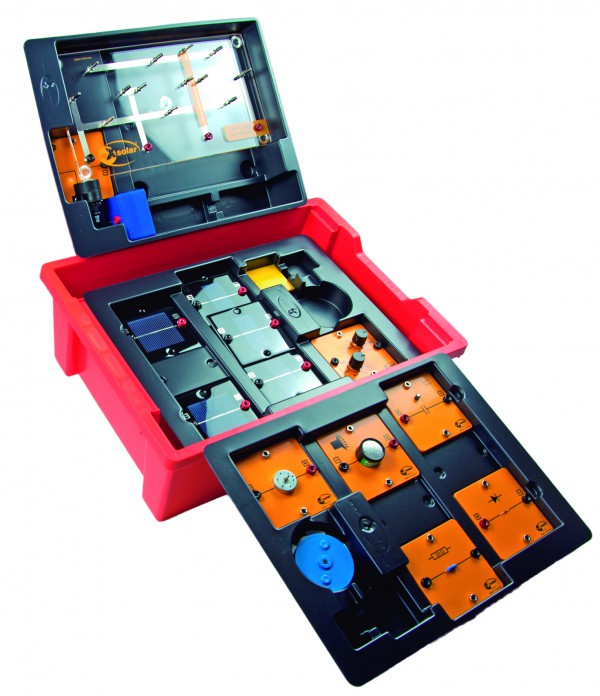 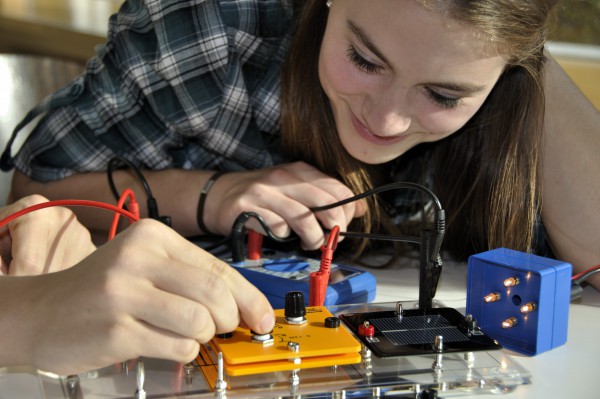 